РОССИЙСКАЯ ФЕДЕРАЦИЯ БРЯНСКАЯ ОБЛАСТЬАДМИНИСТРАЦИЯ РОГНЕДИНСКОГО РАЙОНАПОСТАНОВЛЕНИЕот 28.12.2018 г. №655 п.РогнединоО внесении изменений в Постановление администрации Рогнединского района от 19.08.2017 г. № 104 «Об утверждении Положения о комиссии по противодействию коррупции в администрации Рогнединского района»В целях осуществления антикоррупционного мониторингаПОСТАНОВЛЯЮ:Внести	изменения в состав комиссии по противодействию коррупции в администрации Рогнединского района»:1.1.Ввести в состав комиссии Семкина Виктора Петровича-председателя Контрольно-счетной палаты Рогнединского района.Контроль	за исполнением настоящего постановления оставляю за собой.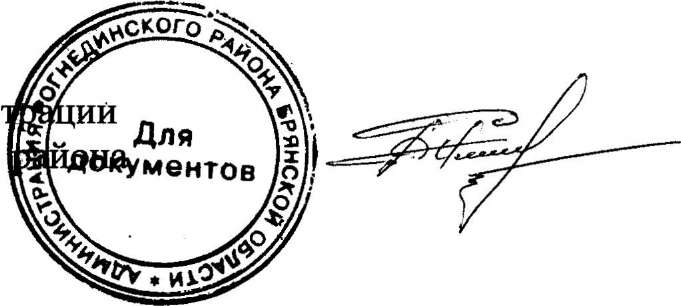 Глава админис РогнединскогоА.И.Дороденков